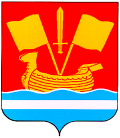 СОВЕТ ДЕПУТАТОВ КИРОВСКОГО МУНИЦИПАЛЬНОГО РАЙОНА ЛЕНИНГРАДСКОЙ ОБЛАСТИ ТРЕТЬЕГО СОЗЫВАР Е Ш Е Н И Еот 06 декабря 2017 года № 102Об утверждении перечня должностей муниципальной службы Кировского муниципального района Ленинградской области, при замещениикоторых муниципальные служащие обязаны представлять сведения о своих доходах,об имуществе и обязательствах имущественного характера, а также сведения о доходах,об имуществе и обязательствах имущественного характера своих супруги (супруга) и несовершеннолетних детейРуководствуясь статьей 8 Федерального закона от 25 декабря                  2008 года № 273-ФЗ «О противодействии коррупции», статьей 15 Федерального закона от 2 марта 2007 года № 25-ФЗ «О муниципальной службе в Российской Федерации», совет депутатов Кировского муниципального района Ленинградской области решил:1. Утвердить прилагаемый перечень должностей муниципальной службы Кировского муниципального района Ленинградской области, при замещении которых муниципальные служащие обязаны представлять сведения о своих доходах, об имуществе и обязательствах имущественного характера, а также сведения о доходах, об имуществе и обязательствах имущественного характера своих супруги (супруга) и несовершеннолетних детей.2. Признать утратившими силу решения совета депутатов Кировского муниципального района Ленинградской области:- от 20 февраля 2013 года № 5 «Об утверждении перечня должностей муниципальной службы Кировского муниципального района Ленинградской области, при назначении на которые граждане и при замещении которых муниципальные служащие обязаны представлять сведения о своих доходах, об имуществе и обязательствах имущественного характера, а также сведения о доходах, об имуществе и обязательствах имущественного характера своих супруги (супруга) и несовершеннолетних детей»;- от 29 октября 2014 года № 23 «О внесении изменений в решение совета депутатов Кировского муниципального района Ленинградской области от 20.02.2013 г. № 5 «Об утверждении перечня должностей муниципальной службы Кировского муниципального района Ленинградской области, при назначении на которые граждане и при замещении которых муниципальные служащие обязаны представлять сведения о своих доходах, об имуществе и обязательствах имущественного характера, а также сведения о доходах, об имуществе и обязательствах имущественного характера своих супруги (супруга) и несовершеннолетних детей»».3. Установить, что настоящее решение вступает в силу после опубликования.Глава муниципального района                                              Ю.С.ИбрагимовПеречень должностей муниципальной службы Кировского муниципального района Ленинградской области, при замещении которых муниципальные служащие обязаны представлять сведения о своих доходах, об имуществе и обязательствах имущественногохарактера, а также сведения о доходах, об имуществе и обязательствах имущественного характера своих супруги (супруга) и несовершеннолетних детейРаздел 1. Группа высших должностей муниципальной службыГлава администрации Кировского муниципального района Ленинградской областиРаздел 2. Группа главных должностей муниципальной службы1. Первый заместитель главы администрации Кировского муниципального района Ленинградской области2. Заместитель главы администрации Кировского муниципального района Ленинградской области3. Председатель комитета администрации Кировского муниципального района Ленинградской области - руководитель отраслевого органа администрации, обладающего правами юридического лицаРаздел 3. Группа ведущих должностей муниципальной службы1. Заместитель председателя комитета администрации Кировского муниципального района Ленинградской области - заместитель руководителя отраслевого органа администрации, обладающего правами юридического лица2. Начальник Управления администрации Кировского муниципального района Ленинградской области - руководитель отраслевого органа администрации, обладающего правами юридического лица3. Начальник управления архитектуры и градостроительства администрации Кировского муниципального района Ленинградской области 4. Заместитель начальника управления архитектуры и градостроительства администрации Кировского муниципального района Ленинградской области5. Начальник управления по опеке и попечительству администрации Кировского муниципального района Ленинградской области6. Начальник отдела ЗАГС администрации Кировского муниципального района Ленинградской области7. Начальник отдела контроля в сфере закупок администрации Кировского муниципального района Ленинградской области8. Начальник отдела муниципального земельного контроля администрации Кировского муниципального района Ленинградской областиРаздел 4. Группа старших должностей муниципальной службы1. Главный специалист - инспектор контрольно-счетной комиссии совета депутатов Кировского муниципального района Ленинградской области2. Главный специалист отдела контроля в сфере закупок администрации Кировского муниципального района Ленинградской областиУТВЕРЖДЕНрешением совета депутаовКировского муниципального районаЛенинградской областиот «06» декабря 2017 года № 102(приложение)